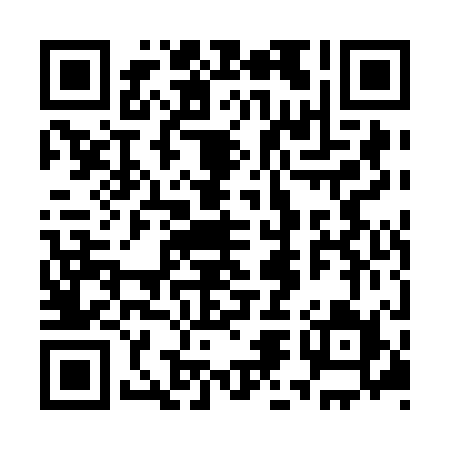 Prayer times for Tulagi, Solomon IslandsWed 1 May 2024 - Fri 31 May 2024High Latitude Method: NonePrayer Calculation Method: Muslim World LeagueAsar Calculation Method: ShafiPrayer times provided by https://www.salahtimes.comDateDayFajrSunriseDhuhrAsrMaghribIsha1Wed5:116:2312:173:386:107:182Thu5:116:2312:163:386:107:173Fri5:116:2312:163:386:097:174Sat5:116:2312:163:376:097:175Sun5:116:2312:163:376:097:176Mon5:116:2412:163:376:097:177Tue5:116:2412:163:376:087:168Wed5:116:2412:163:376:087:169Thu5:116:2412:163:376:087:1610Fri5:116:2412:163:376:087:1611Sat5:126:2412:163:376:077:1612Sun5:126:2412:163:376:077:1613Mon5:126:2412:163:376:077:1614Tue5:126:2512:163:376:077:1615Wed5:126:2512:163:376:077:1616Thu5:126:2512:163:376:077:1617Fri5:126:2512:163:376:067:1618Sat5:126:2512:163:376:067:1619Sun5:126:2612:163:376:067:1620Mon5:126:2612:163:376:067:1621Tue5:126:2612:163:376:067:1622Wed5:126:2612:163:376:067:1623Thu5:136:2612:163:376:067:1624Fri5:136:2712:163:376:067:1625Sat5:136:2712:163:376:067:1626Sun5:136:2712:173:376:067:1627Mon5:136:2712:173:376:067:1628Tue5:136:2812:173:376:067:1629Wed5:136:2812:173:376:067:1630Thu5:146:2812:173:376:067:1631Fri5:146:2812:173:376:067:16